  КАРАР                                                №28                           ПОСТАНОВЛЕНИЕ«01» июня 2023й                                                                     «01»июня 2023г.О внесении изменений в постановление администрации сельского поселения Соколовский сельсовет муниципального района Давлекановский район от 07 апреля 2023года № 25 «О комплексе мероприятий по обеспечению пожарной безопасности   в весенне-летний период 2023 года на территории сельского поселения Соколовский сельсовет муниципального района Давлекановский район Республики Башкортостан»Рассмотрев протест прокурора Давлекановского района, руководствуясь Федеральным законом от 06.10.2003 № 131-ФЗ «Об общих принципах организации местного самоуправления в Российской Федерации», П О С Т А Н О В И Л:Абзацы 12, 13 пункта 1 постановления администрации сельского поселения Соколовский сельсовет муниципального района Давлекановский район от 07 апреля 2023 года_ № 25«О комплексе мероприятий по обеспечению пожарной безопасности в весенне-летний период 2023 года на территории сельского поселения Соколовский сельсовет муниципального района Давлекановский район Республики Башкортостан» исключить.Настоящее постановление подлежит обнародованию в установленном порядке, размещению в информационно-телекоммуникационной сети «Интернет» на официальном сайте Совета муниципального района Давлекановский район Республики Башкортостан (раздел «Поселения муниципального района»). Контроль за исполнением настоящего постановления оставляю за собой.Глава сельского поселения                                         А.К.Шарафутдинов                                                  Башҡортостан РеспубликаһыДәүләкән районымуниципаль районыныңСоколовка аүыл Советыауыл биләмәһе хакимиәте453401, Дәүләкән районы,Соколовка ауылы, Мәктәп  урам, 14тел. (34768) 3-71-19, факс 3-71-44e-mail: sokolovka_davl@ufamts.ru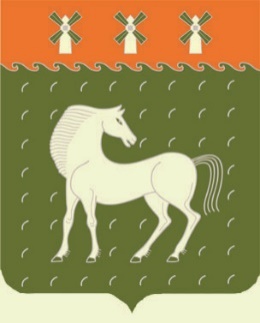 Администрациясельского поселения Соколовский сельсоветмуниципального района Давлекановский районРеспублики Башкортостан453401, Давлекановский район,д. Соколовка, ул. Школьная, 14тел. (34768) 3-71-19, факс 3-71-44e-mail sokolovka_davl@ufamts.ru